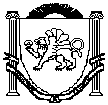 АДМИНИСТРАЦИЯЗуйского сельского поселенияБелогорского районаРеспублики КрымП О С Т А Н О В Л Е Н И ЕВ соответствии с Федеральным законом от 25.12.2008 № 273-ФЗ «О противодействии коррупции», Федеральным законом от 06.10.2003 № 131-ФЗ «Об общих принципах организации местного самоуправления в Российской Федерации» (с изменениями и дополнениями), Национальной стратегией противодействия коррупции, утвержденной Указом Президента Российской Федерации от 13.04.2010 года №460, руководствуясь Уставом муниципального образования Зуйское сельское поселение Белогорского района Республики Крым, Администрация Зуйского сельского поселения Белогорского района Республики Крым,п о с т а н о в л я е т:1. Утвердить План мероприятий по противодействию коррупции в муниципальном образовании Зуйское сельское поселение Белогорского района Республики Крым на 2020 -2021 гг. (прилагается).2. Опубликовать настоящее постановление на «Портале Правительства Республики Крым» в информационно-телекоммуникационной сети «Интернет», (раздел муниципальные образования Белогорского района), обнародовать настоящее постановление путем размещения на информационном стенде в административном здании Зуйского сельского поселения.3. Постановление вступает в силу со дня его обнародования.4. Контроль за исполнением настоящего постановления оставляю за собой.СОГЛАСОВАНО:Ознакомлены:Л.И. НосивецВедущий специалист сектора по правовым (юридическим) вопросам, делопроизводству, контролю и обращению гражданПриложение к Постановлению администрации Зуйского сельского поселения Белогорского района Республики Крым от 19.03.2020 г. № 88План мероприятий по противодействию коррупции в муниципальном образовании Зуйское сельское поселение Белогорского района Республики Крым на 2020- 2021 гг.19 марта 2020 годапгт Зуя№ 88Об утверждении Плана мероприятий по противодействию коррупции в муниципальном образовании Зуйское сельское поселение Белогорского района Республики Крым на 2020-2021 гг.Председатель Зуйского сельского совета-глава администрации Зуйского сельского поселенияА. А. ЛахинЗаместитель главы администрацииЕ.А. РыбоваловЗаведующий сектором по вопросам финансирования и бухгалтерского учетаМ.В. ДамаскинаЗаведующий сектором по вопросам муниципального имущества, землеустройства и территориального планированияС.В. КириленкоЗаведующий сектором по правовым (юридическим) вопросам, делопроизводству, контролю и обращению граждан М.Р. Меметова№ п/пНаименование мероприятияСрок исполненияОтветственное лицо/ структурное подразделениеОжидаемый результат1.Совершенствование нормативный правовой базы в сфере противодействия коррупции Совершенствование нормативный правовой базы в сфере противодействия коррупции Совершенствование нормативный правовой базы в сфере противодействия коррупции Совершенствование нормативный правовой базы в сфере противодействия коррупции 1.1.Подготовка проектов нормативных правовых актов о противодействии коррупции, в том числе о внесении изменений и дополнений в действующие нормативные правовые акты администрации Зуйского сельского поселенияВ течении срока действия планаПредседатель Зуйского сельского совета- глава администрации Зуйского сельского поселения,заместитель главы Администрации, заведующие структурных подразделений Администрации Форматирование нормативной правовой базы Администрации по вопросам противодействия коррупции 1.2.Актуализация правовых актов Администрации в целях приведения их в соответствие с изменениями в действующем законодательстве Российской Федерации и Республики КрымВ течении срока действия планаПредседатель Зуйского сельского совета- глава администрации Зуйского сельского поселения,заместитель главы Администрации, заведующие структурных подразделений АдминистрацииПриведение правовых актов в соответствие с действующим законодательством1.3.Обеспечение исполнения правовых актов РФ, направленных на совершенствование организационных основ противодействия коррупции В течении срока действия планаПредседатель Зуйского сельского совета- глава администрации Зуйского сельского поселения,заместитель главы Администрации, заведующие структурных подразделений АдминистрацииСоблюдение норм антикоррупционного законодательства2.2. Организация и проведение работы по представлению сведений о доходах, о расходах, об имуществе и обязательствах имущественного характера, а также по проверке и опубликованию данных сведений2. Организация и проведение работы по представлению сведений о доходах, о расходах, об имуществе и обязательствах имущественного характера, а также по проверке и опубликованию данных сведений2. Организация и проведение работы по представлению сведений о доходах, о расходах, об имуществе и обязательствах имущественного характера, а также по проверке и опубликованию данных сведений2. Организация и проведение работы по представлению сведений о доходах, о расходах, об имуществе и обязательствах имущественного характера, а также по проверке и опубликованию данных сведений2.1.Организация и проведение работы по своевременному представлению сведений о доходах, расходах, об имуществе и обязательствах имущественного характера лицами, замещающими муниципальные должности и муниципальными служащими	 в Администрации и членов их семей (супруг (супруга) и несовершеннолетних детей), а также лицами, претендующими на замещение данных должностейЕжегодно до 30 апреля; Для претендующих на замещение должностей в течение срока действия планаСектор по правовым (юридическим) вопросам, делопроизводству, контролю и обращениям гражданСоздание условий, препятствующих возможности возникновения коррупциогенных факторов и обеспечивающих антикоррупционность поведения лиц, замещающих муниципальные должности и муниципальных служащих Администрации2.2.Оказание консультационной помощи при заполнении справок о доходах, расходах, об имуществе и обязательствах имущественного характера (проведение персональных консультаций)Ежегодно до 30 апреля; Для претендующих на замещение должностей в течение срока действия планаСектор по правовым (юридическим) вопросам, делопроизводству, контролю и обращениям гражданПредставление лицами, замещающими муниципальные должности и муниципальных служащих Администрации полных и достоверных сведений о доходах, расходах, об имуществе и обязательствах имущественного характера2.3.Организация работы по опубликованию сведений о доходах, расходах, об имуществе и обязательствах имущественного характера лиц, замещающих муниципальные должности в Администрации, а также членов их семей на официальном Портале Правительства Республики Крым на странице Белогорского района https://belogorskiy.rk.gov.ru/ru/index разделе «Муниципальные образования района» - «Зуйское сельское поселение»В течение 14 рабочих дней со дня истечения срока, установленного для подачи сведений о доходахСектор по правовым (юридическим) вопросам, делопроизводству, контролю и обращениям гражданИсполнение	Указа Президента РФ от 08.07.2013 года № 613 «Вопросы противодействия коррупции»3.Повышение эффективности работы по противодействию коррупцииПовышение эффективности работы по противодействию коррупцииПовышение эффективности работы по противодействию коррупцииПовышение эффективности работы по противодействию коррупции3.1.Оказание муниципальным служащим и лицам, замещающим муниципальные должности в Администрации, консультативной помощи по вопросам, связанным с применением на практике общих принципов служебного поведения, ограничений и запретов, связанных с замещением соответствующих должностей, а также принципов антикоррупционного поведенияВ течение срока действия планаСектор по правовым (юридическим) вопросам, делопроизводству, контролю и обращениям гражданСоздание условий, препятствующих возможности возникновения коррупциогенных факторов и обеспечивающих антикоррупционность поведения муниципальных служащих и лиц, замещающих муниципальные должности в Администрации3.2.Проведение	проверок на предмет соблюдения муниципальными служащими и лицами, замещающими муниципальные должности в Администрации ограничений и запретов, установленных Федеральным законом от25.12.2008 № 273-ФЗ «О противодействии коррупции»При поступлении информации, являющейся основанием для проведения проверокКомиссия по соблюдению требований к служебному поведению лиц, замещающих муниципальные должности, должности муниципальной службы в Администрации и урегулированию конфликта интересовСоздание условий, препятствующих возможности возникновения коррупциогенных факторов и обеспечивающих антикоррупционность поведения лиц, замещающих муниципальные должности, должности муниципальной службы в Администрации3.3.Организация работы по рассмотрению уведомлений муниципальных служащих и лиц, замещающих муниципальные должности в	Администрации:- о фактах (попытках) обращения в целях склонения их к совершению коррупционных правонарушений;- о возникновении личной заинтересованности, которая приводит или может привести к возникновению конфликта интересов;- о выполнении иной оплачиваемой работы;- о получении подарка в связи с их должностным положением или исполнением ими служебных (должностных) обязанностейПри поступлении уведомлений, в установленные срокиПредседатель Зуйского сельского совета- глава администрации Зуйского сельского поселения, Комиссия по соблюдению требований к служебному поведению лиц, замещающих муниципальные должности, должности муниципальной службы в Администрации и урегулированию конфликта интересовСоздание условий, препятствующих возможности возникновения коррупциогенных факторов обеспечивающих антикоррупционность поведения лиц, замещающих муниципальные должности, должности муниципальной службы в Администрации3.4.Проведение работы по выявлению несоблюдения запретов и ограничений, требований к служебному поведению, по выявлению и устранению причин и условий, способствующих возникновению конфликта интересов, а также неисполнения обязанностей, установленных в целях противодействия коррупции (в том числе касающихся получения подарков, выполнения иной оплачиваемой работы, обязанности уведомлять об обращениях в целях склонения к совершению коррупционных правонарушений и т.п.) лицами, замещающими муниципальные должности муниципальными служащими в АдминистрацииВ течение срока действия планаПредседатель Зуйского сельского совета- глава администрации Зуйского сельского поселенияВыявление информации, являющейся основанием для проведения проверки по несоблюдению запретов и ограничений, требований к служебному поведению, мер по предотвращению и урегулированию конфликта интересов, а	также неисполнения обязанностей, установленных в целях противодействия коррупции3.5.Проведение анализа анкетных и иных данных лиц, замещающих муниципальные должности и муниципальных служащих, а также лиц, претендующих на замещение этих должностей в АдминистрацииВ течение срока действия планаПредседатель Зуйского сельского совета- глава администрации Зуйского сельского поселения, сектор по правовым (юридическим) вопросам, делопроизводству, контролю и обращениям гражданВыявление информации, являющейся основанием для проведения проверки по несоблюдению запретов и ограничений, требований к служебному поведению, мер по предотвращению и урегулированию конфликта интересов, а	также неисполнения обязанностей, установленных в целях противодействия коррупции3.6.Проведение анализа обращений граждан и организаций на предмет наличия в них информации о фактах коррупции иных неправомерных действиях лиц, замещающих муниципальные должности и муниципальных служащих АдминистрацииВ течение срока действия планаПредседатель Зуйского сельского совета- глава администрации Зуйского сельского поселения, сектор по правовым (юридическим) вопросам, делопроизводству, контролю и обращениям гражданВыявление информации, являющейся основанием для проведения проверки по несоблюдению запретов и ограничений, требований к служебному поведению, мер по предотвращению и урегулированию конфликта интересов, а	также неисполнения обязанностей, установленных в целях противодействия коррупции3.7.Проведение мониторинга в средствах массовой информации на	 наличие информации о фактах коррупции и иных неправомерных действиях лиц, замещающих муниципальные должности и муниципальных служащих в АдминистрацииВ течение срока действия планаПредседатель Зуйского сельского совета- глава администрации Зуйского сельского поселения, заместитель главы Администрации,сектор по правовым (юридическим) вопросам, делопроизводству, контролю и обращениям гражданВыявление информации, являющейся основанием для проведения проверки по несоблюдению запретов и ограничений, требований к служебному поведению, мер по предотвращению и урегулированию конфликта интересов, а	также неисполнения обязанностей, установленных в целях противодействия коррупции3.8.Проведение анализа соблюдения лицами, замещающими муниципальные должности и муниципальными служащими Администрации ограничений при заключении ими после увольнения из Администрации трудовых договоровВ течение срока действия планаПредседатель Зуйского сельского совета- глава администрации Зуйского сельского поселения, сектор по правовым (юридическим) вопросам, делопроизводству, контролю и обращениям гражданВыявление информации, являющейся основанием для проведения проверки по несоблюдению запретов и ограничений, требований к служебному поведению, мер по предотвращению и урегулированию конфликта интересов, а	также неисполнения обязанностей, установленных в целях противодействия коррупции3.9.Проведение мероприятий по повышению эффективности кадровой работы в части, касающейся ведения личных дел лиц, замещающих муниципальные должности и муниципальных служащих, в том числе контроля за актуализацией сведений, содержащихся в анкетах, представляемых при назначении на должности или поступлении на работу, об их родственниках и свойственниках в целях выявления возможного конфликта интересов, а также по выявлению фактов, содержащих признаки возникновения конфликта интересов в части скрытой аффилированности В течение срока действия плана до 20 декабря ежегодно Председатель Зуйского сельского совета- глава администрации Зуйского сельского поселения, сектор по правовым (юридическим) вопросам, делопроизводству, контролю и обращениям гражданМинимизация количества нарушений, связанных с конфликтом интересов при замещении муниципальных должностей и должностей муниципальной службы3.10.Обеспечение включения в должностные инструкции муниципальных служащих и лиц, замещающих муниципальные должности в Администрации обязанности по соблюдению требований подпункта «и» ст.7.1, ст. ст.8,9,11 Федерального закона от 25.12.2008 №	 273-ФЗ «О противодействии коррупции в Республике Крым»В течение срока действия планаПредседатель Зуйского сельского совета- глава администрации Зуйского сельского поселения, сектор по правовым (юридическим) вопросам, делопроизводству, контролю и обращениям гражданМинимизация количества нарушений, связанных с конфликтом интересов при замещении муниципальных должностей и должностей муниципальной службы3.11.Осуществление при приеме на работу ознакомления под роспись муниципальных служащих и лиц, замещающих муниципальные должности с положениями Федерального закона от 25.12.2008 №273-ФЗ «О противодействии коррупции» и Закона Республики Крым от 22.07.2017 года № 36-ЗРК «О противодействии коррупции в Республике Крым»В течение срока действия планаПредседатель Зуйского сельского совета- глава администрации Зуйского сельского поселения, сектор по правовым (юридическим) вопросам, делопроизводству, контролю и обращениям гражданМинимизация количества нарушений, связанных с конфликтом интересов при замещении муниципальных должностей и должностей муниципальной службы3.12.Совершенствование работы в сфере организации закупок товаров, работ, услуг для нужд Администрации посредством запроса коммерческих предложений, направленных на минимизацию финансовых затрат бюджетных средств, в том числе мониторинг данной работы в целях выявления коррупционных рисков при их проведенииВ течение срока действия планаПредседатель Зуйского сельского совета- глава администрации Зуйского сельского поселения, сектор по правовым (юридическим) вопросам, делопроизводству, контролю и обращениям гражданМинимизация количества нарушений, связанных с конфликтом интересов при замещении муниципальных должностей и должностей муниципальной службы4. Организация работы по просвещению в сфере противодействия коррупцииОрганизация работы по просвещению в сфере противодействия коррупцииОрганизация работы по просвещению в сфере противодействия коррупцииОрганизация работы по просвещению в сфере противодействия коррупции4.1.Обеспечение ежегодного повышения квалификации лиц, замещающих муниципальные должности и муниципальных служащих в должностные обязанности которых входит участие в противодействиикоррупции в АдминистрацииВ течение срока действия планаПредседатель Зуйского сельского совета- глава администрации Зуйского сельского поселения, Антикоррупционное просвещение муниципальных служащих, лиц, замещающих муниципальные должности. Обеспечение соблюдения муниципальными служащими установленных законодательством требований к служебному поведению, обязанностей, запретов и ограничений.Обновление	знаний и совершенствование навыков сотрудников по вопросам противодействия коррупции на муниципальной службе4.2.Организация и проведение совещаний по антикоррупционной тематике для лиц, занимающих муниципальные должности, муниципальных служащих Администрации, в том числе:- по формированию негативного отношения к получению подарков;- об установлении наказания за коммерческий подкуп, получение и дачу взятки, посредничество во взяточничестве в виде штрафов, кратных сумме	 коммерческого подкупа или взятки;- об увольнении в связи с утратой доверия;- по формированию негативного отношения к коррупции и т.д.В течение срока действия планаПредседатель Зуйского сельского совета- глава администрации Зуйского сельского поселения, сектор по правовым (юридическим) вопросам, делопроизводству, контролю и обращениям гражданАнтикоррупционное просвещение муниципальных служащих, лиц, замещающих муниципальные должности. Обеспечение соблюдения муниципальными служащими установленных законодательством требований к служебному поведению, обязанностей, запретов и ограничений.Обновление	знаний и совершенствование навыков сотрудников по вопросам противодействия коррупции на муниципальной службе4.3.Проведение разъяснительных мероприятий с целью обеспечения соблюдения лицами, замещающими муниципальные должности, и муниципальными служащими ограничений, запретов и исполнения ими обязанностей, установленных в целях соблюдения	требований законодательства о противодействии коррупции (вводные тренинги для поступающих на муниципальную службу; ознакомление с изменениями в действующем законодательстве;разъяснение ограничений, налагаемых на граждан после увольнения с муниципальной службы и т.д.)В течение срока действия планаПредседатель Зуйского сельского совета- глава администрации Зуйского сельского поселения, сектор по правовым (юридическим) вопросам, делопроизводству, контролю и обращениям гражданАнтикоррупционное просвещение муниципальных служащих, лиц, замещающих муниципальные должности. Обеспечение соблюдения муниципальными служащими установленных законодательством требований к служебному поведению, обязанностей, запретов и ограничений.Обновление	знаний и совершенствование навыков сотрудников по вопросам противодействия коррупции на муниципальной службе4.4.Подготовка методических материалов по вопросам противодействия коррупции для лиц, замещающим муниципальные должности, муниципальных служащих АдминистрацииВ течение срока действия планаПредседатель Зуйского сельского совета- глава администрации Зуйского сельского поселения, сектор по правовым (юридическим) вопросам, делопроизводству, контролю и обращениям гражданАнтикоррупционное просвещение муниципальных служащих, лиц, замещающих муниципальные должности. Обеспечение соблюдения муниципальными служащими установленных законодательством требований к служебному поведению, обязанностей, запретов и ограничений.Обновление	знаний и совершенствование навыков сотрудников по вопросам противодействия коррупции на муниципальной службе5.Экспертиза проектов нормативных правовых актов с целью выявления в них положений, способствующих проявлению коррупцииЭкспертиза проектов нормативных правовых актов с целью выявления в них положений, способствующих проявлению коррупцииЭкспертиза проектов нормативных правовых актов с целью выявления в них положений, способствующих проявлению коррупцииЭкспертиза проектов нормативных правовых актов с целью выявления в них положений, способствующих проявлению коррупции5.1.Оценка наличия коррупциогенных факторов при проведении экспертиз нормативных правовых актов муниципального образованияВ течение срока действия планаПрокуратура Белогорского района Республики Крым,Министерство юстиции Республики КрымЗаключения на проекты нормативных правовых актов5.2.Проведение мониторинга действующего антикоррупционного законодательства с целью выявления изменений и для своевременного внесения изменений в нормативные правовые акты муниципального образования Зуйское сельское поселение Белогорского района Республики КрымВ течение срока действия планаЗаместитель главы Администрации, структурные подразделения АдминистрацииПоддержание нормативных правовых актов муниципального образования Зуйское сельское поселение Белогорского района Республики Крым в актуальном состоянии 6.Выявление и анализ причин и условий проявления коррупции в деятельности Администрации, мониторинг коррупционных рисков и их устранениеВыявление и анализ причин и условий проявления коррупции в деятельности Администрации, мониторинг коррупционных рисков и их устранениеВыявление и анализ причин и условий проявления коррупции в деятельности Администрации, мониторинг коррупционных рисков и их устранениеВыявление и анализ причин и условий проявления коррупции в деятельности Администрации, мониторинг коррупционных рисков и их устранение6.1.Проведение антикоррупционной экспертизы проектов нормативных правовых актов муниципального образования Зуйское сельское поселение Белогорского района Республики КрымВ течение срока действия планаПрокуратура Белогорского района Республики Крым,Министерство юстиции Республики КрымСвоевременное выявление в нормативных правовых актах коррупциогенных факторов, способствующих совершению коррупционных правонарушений7. Совершенствование взаимодействия с населением по вопросам противодействия коррупцииСовершенствование взаимодействия с населением по вопросам противодействия коррупцииСовершенствование взаимодействия с населением по вопросам противодействия коррупцииСовершенствование взаимодействия с населением по вопросам противодействия коррупции7.1.Организация учета обращений граждан и юридических лиц о фактах коррупции и иных неправомерных действиях лиц, замещающих муниципальные должности, муниципальных служащих Администрации, поступающих посредством:-личного приёма председателем Зуйского сельского совета- главой администрации Зуйского сельского поселения,	заместителем главы Администрации;- письменных обращенийВ течение срока действия планаПредседатель Зуйского сельского совета- глава администрации Зуйского сельского поселения, сектор по правовым (юридическим) вопросам, делопроизводству, контролю и обращениям гражданОбеспечение возможности для граждан и юридических лиц сообщать о фактах коррупции. Организация информационной открытости в сфере противодействия коррупции7.2.Информационное наполнение Раздела «Противодействие коррупции» на официальном Портале Правительства Республики Крым на странице Белогорского районаhttps://belogorskiy.rk.gov.ru в разделе «Муниципальные образования» - «Зуйское сельское поселение» поддержание размещенной информации в актуальном состоянииВ течение срока действия планаПредседатель Зуйского сельского совета- глава администрации Зуйского сельского поселения, Заместитель главы Администрации;сектор по правовым (юридическим) вопросам, делопроизводству, контролю и обращениям гражданОбеспечение информационной открытости в сфере противодействия коррупции8. Организационные и иные мероприятия по вопросам противодействия коррупцииОрганизационные и иные мероприятия по вопросам противодействия коррупцииОрганизационные и иные мероприятия по вопросам противодействия коррупцииОрганизационные и иные мероприятия по вопросам противодействия коррупции8.1.Проведение в Администрации работы, направленной на выявление личной заинтересованности муниципальных служащих и лиц, замещающие муниципальные должности при осуществлении закупок в соответствиис федеральным законом «О контрактной системе в сфере закупок товаров, работ, услуг для обеспечения государственных и муниципальных нужд», которая приводит или может привести к конфликту интересовВ течение срока действия планаПредседатель Зуйского сельского совета- глава администрации Зуйского сельского поселенияВыявление и минимизация коррупционных рисков при осуществлении закупок товаров, работ, услуг для обеспечения муниципальных нужд8.2.Обеспечение деятельности комиссии по соблюдению требований к служебному поведению муниципальных служащих и лиц, замещающих муниципальные должности в Администрации и урегулированию конфликта интересовВ течение срока действия планаПредседатель Зуйского сельского совета- глава администрации Зуйского сельского поселенияРеализация Указа Президента РФ от 01.07.2010 года № 821 и соответствующих нормативных правовых актов8.3.Организация взаимодействия c государственными, муниципальными, правоохранительными и другими органами по вопросам борьбы с коррупцией В течение срока действия планаПредседатель Зуйского сельского совета- глава администрации Зуйского сельского поселения, сектор по правовым (юридическим) вопросам, делопроизводству, контролю и обращениям гражданОбеспечение эффективного обмена информацией по вопросам противодействия коррупции среди различных государственных и муниципальных органов8.4.Осуществление контроля за неисполнением настоящего плана и представление председателю Зуйского сельского совета- глава администрации Зуйского сельского поселения отчета о ходе его реализации и предложений, касающихся совершенствования деятельности по противодействию коррупции в АдминистрацииЕжегодно до 01 февраля Заместитель главы АдминистрацииКонтроль за исполнением мероприятий, предусмотренных настоящим планом